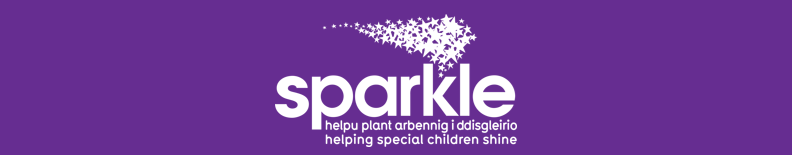 Job role: Play workerSalary: £8.48-£9.56 per hourAn exciting opportunity has arisen for Play Workers to join the team at Sparkle in the following centres:SERENNU CHILDREN’S CENTRE, High Cross, Newport NP10 9LY. Hours available include: Monday youth club 5.00-8.00pmTuesday after school club 4.45-6.45pm (term time)Wednesday Skills 4.45 - 6.15pm (term time)Thursday Tech club 4.45 - 6.15pm (term time)Thursday youth club 5.00-8.00pmFriday play club 5.15 - 7.15pm Saturday play club 12:45 – 3:15pmSuccessful candidates will assist in the day-to-day organisation of Play Clubs, ensuring quality play activities are facilitated within a safe and stimulating environment for children and young people aged 5 to 17 with a disability and/or developmental difficulty.The full job descriptions and application forms can be downloaded from the Sparkle website, please visit the vacancies page on www.sparkleappeal.orgPlease note: Sparkle does not accept CVs alone, a completed application form is required.For more information about the post please contact Sara Filer, Sparkle Leisure Team Leader on 01633 748093, email sara.filer@wales.nhs.uk. Please send completed application forms to: Recruitment, Sparkle,Serennu Children’s Centre, off Cwrt Camlas, High Cross Road, Rogerstone, NP10 9LY Email: recruitment@sparkleappeal.org
